РЕШЕНИЕ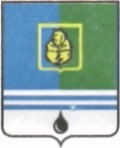 ДУМЫ ГОРОДА КОГАЛЫМАХанты-Мансийского автономного округа - ЮгрыОт «23» декабря 2015г.                                                                       № 629-ГД ЮгрыО внесении изменений в решение Думы города Когалымаот 23.12.2014 №495-ГДВ соответствии с Трудовым кодексом Российской Федерации, Законом Ханты-Мансийского автономного округа – Югры от 09.12.2004 №76-оз         «О гарантиях и компенсациях для лиц, проживающих в Ханты-Мансийском автономном округе – Югре, работающих в государственных органах и государственных учреждениях Ханты-Мансийского автономного            округа - Югры», постановлением Думы Ханты-Мансийского автономного округа – Югры от 01.03.2010 №4676 «Об утверждении официального толкования отдельных норм Закона Ханты-Мансийского автономного         округа – Югры «О гарантиях и компенсациях для лиц, проживающих в Ханты-Мансийском автономном округе – Югре, работающих в государственных органах и государственных учреждениях Ханты-мансийского автономного округа - Югры», Уставом города Когалыма, Дума города Когалыма РЕШИЛА: В решение Думы города Когалыма от 23.12.2014 №495-ГД      «Об утверждении Положения о гарантиях и компенсациях для лиц, работающих в органах местного самоуправления и муниципальных казенных учреждениях города Когалыма» (далее – решение) внести следующие изменения:Раздел 4 приложения к решению изложить в новой редакции согласно приложению 1 к настоящему решению.В разделе 5 приложения к решению:подпункт «б» пункта 5.1 дополнить абзацем шестым следующего содержания:« личным транспортом в соответствии с положениями пунктов 4.5 - 4.8 раздела 4 настоящего Положения»;подпункт «в» пункта 5.1 изложить в следующей редакции:«в) оплата стоимости провоза багажа (железнодорожным или автомобильным транспортом) не выше пяти тонн на семью по фактическим расходам;»;Пункт 5.4 дополнить абзацем седьмым следующего содержания:«- личным транспортом в соответствии с положениями пунктов 4.5 - 4.8 раздела 4 настоящего Положения»;Абзац седьмой пункта 5.4 считать абзацем восьмым соответственно;Абзац восьмой пункта 5.4 изложить в новой редакции:«- оплата стоимости провоза багажа (железнодорожным или автомобильным транспортом) не выше пяти тонн на семью по фактическим расходам;»;В пункте 5.4.3 после слова «(багажа)» дополнить словом «контейнером»;В пункте 5.4.4 после слова «справки» дополнить словами             «, паллетирования груза, упаковки груза»;Дополнить пунктом 5.4.5 следующего содержания:«5.4.5. При утрате проездных документов, но при наличии документа, подтверждающего проезд (справка транспортной организации, осуществившей перевозку), оплата стоимости проезда производится в соответствии с пунктами 4.17, 4.18 настоящего Положения.».1.3. Приложение 1 к решению изложить в новой редакции согласно приложению 2 к настоящему решению.Опубликовать настоящее решение и приложение к нему в газете «Когалымский вестник». Приложение 1к решению Думыгорода Когалымаот 23.12.2015 №629-ГД4. Компенсация расходов на оплату стоимости проездаи провоза багажа к месту использования отпуска и обратно4.1. Лица, работающие в органах местного самоуправления и муниципальных казенных учреждениях города Когалыма, имеют право на оплачиваемый один раз в два года за счет средств работодателя проезд к месту использования отпуска и обратно в пределах территории Российской Федерации любым видом транспорта, в том числе личным (за исключением такси), а также на оплату стоимости провоза багажа весом не более 30 килограммов в соответствии с пунктом 4.3.3 раздела 4 настоящего Положения.Право на компенсацию указанных расходов возникает у работника одновременно с правом на получение ежегодного оплачиваемого отпуска за первый год работы в данном органе местного самоуправления и муниципальном казенном учреждении города Когалыма. Право на оплату стоимости проезда и провоза багажа у неработающих членов семьи работника возникает одновременно с возникновением такого права у работника.Лица, поступающие на работу в органы местного самоуправления и муниципальные казенные учреждения города Когалыма, обязаны представить справку с прежнего места работы об использовании (неиспользовании) за последние два года права на оплачиваемый один раз в два года за счет средств работодателя проезд к месту использования отпуска и обратно. Лицам, указанным в настоящем пункте, право на оплачиваемый один раз в два года за счет средств работодателя проезд к месту использования отпуска и обратно предоставляется с учетом использования данного права на прежнем месте работы.4.2. Работодатели также оплачивают стоимость проезда к месту использования отпуска и обратно и провоза багажа неработающим членам семьи работника (неработающему(ей) супругу(е), несовершеннолетним детям до 18 лет, а также детям, не достигшим возраста 23 лет, обучающимся на дневных отделениях в профессиональных образовательных организациях и образовательных организациях высшего образования) независимо от времени использования отпуска.Неработающими членами семьи признаются:а) неработающий(ая) супруг(а) работника. При этом документами, удостоверяющими трудоустройство, являются трудовая книжка, справка из Федеральной налоговой службы, свидетельствующая об отсутствии регистрации гражданина в качестве индивидуального предпринимателя. В случае отсутствия у супруга(и) работника трудовой книжки работником представляется справка, выданная на имя супруга(и) работника территориальным органом Пенсионного фонда Российской Федерации, об уплате страховых взносов на обязательное пенсионное страхование, подтверждающая наличие или отсутствие трудовой деятельности супруга(и) работника;б) несовершеннолетние дети до 18 лет, а также дети, в отношении которых работник (супруг(а) работника) назначен опекуном или попечителем;в) дети, не достигшие возраста 23 лет, а также лица из числа детей-сирот и детей, оставшихся без попечения родителей, в отношении которых работник (супруг(а) работника) исполнял обязанности опекуна или попечителя и прекратил исполнять данные обязанности в связи с достижением ребенком 18 лет, обучающиеся на дневных отделениях в профессиональных образовательных организациях или образовательных организациях высшего образования, независимо от места проживания детей (лиц из числа детей-сирот и детей, оставшихся без попечения родителей) и места расположения вышеуказанных образовательных организаций. При этом документом, подтверждающим факт обучения, является справка из профессиональной образовательной организации или образовательной организации высшего образования. Студенты указанных организаций первого года обучения представляют справки с указанием даты зачисления в профессиональные образовательные организации или образовательные организации высшего образования;г) дети, достигшие возраста 18 лет, в период до 01 сентября текущего года, после окончания общеобразовательных организаций, при условии подтверждения факта зачисления на дневное отделение профессиональной образовательной организации или образовательной организации высшего образования в этом же году. В указанном случае компенсация расходов осуществляется после представления документа, подтверждающего факт зачисления (справка профессиональной образовательной организации или образовательной организации высшего образования о зачислении);д) дети, не достигшие возраста 23 лет, в период проведения отпуска после получения высшего образования по образовательным программам бакалавриата при условии подтверждения факта зачисления в образовательную организацию высшего образования для обучения по образовательным программам следующего уровня высшего образования (специалитет, магистратура) по очной форме в этом же году. В указанном случае компенсация расходов осуществляется после представления документа, подтверждающего факт зачисления (справка образовательной организации высшего образования о зачислении).4.2.1. Неработающим членам семьи работника за счет работодателя оплачивается стоимость проезда к месту использования отпуска и обратно и стоимость провоза багажа также в случае, если место использования отпуска работника и место использования отпуска неработающих членов его семьи не совпадают.4.2.2. Оплата стоимости проезда неработающих членов семьи работника к месту использования отпуска и обратно производится также в случаях: а) если члены семьи работника уезжают к месту использования отпуска и обратно в том же календарном году, в котором работник воспользовался правом на оплачиваемый проезд к месту использования отпуска и обратно;б) если работник, оформив отпуск в льготном периоде соответствующим нормативным актом, не выезжает в отпуск, а неработающие члены семьи выезжают к месту отдыха.4.2.3. Для возмещения расходов по проезду к месту использования отпуска и обратно необязательна регистрация по одному месту жительства работника и неработающих членов его семьи, указанных в подпунктах «б» и «в» пункта 4.2 раздела 4 настоящего Положения.Возмещение расходов по проезду к месту использования отпуска и обратно осуществляется неработающим супругам работников, проживающим в городе Когалыме.4.2.4. В случае поездки воздушным транспортом чартерным рейсом детей работника, не достигших возраста 12 лет, при наличии справки о равной стоимости авиабилетов взрослого пассажира и ребенка оплата стоимости проезда к месту отдыха и обратно производится в размере 100 процентов стоимости авиабилета взрослого пассажира.4.2.5. Компенсация расходов на оплату стоимости проезда воздушным транспортном к месту использования отпуска и обратно несопровождаемых детей работника в возрасте от 2 до 12 лет под наблюдением перевозчика осуществляется с учетом требований, установленных в подпункте «в» пункта 4.3.1 раздела 4 настоящего Положения, на основании справки организации, осуществляющей продажу проездных и перевозочных документов (билетов), о стоимости проезда детей до 12 лет без услуги наблюдения перевозчиком, но не более фактически произведенных расходов.4.2.6. Компенсация указанных расходов более одного раза в текущем году не производится.4.3. Расходы, подлежащие компенсации, включают в себя:4.3.1. Оплату стоимости проезда к месту использования отпуска работника и обратно к месту постоянного жительства - в размере фактических расходов, подтвержденных проездными документами (включая оплату услуг по бронированию и оформлению проездных документов, предоставлению в поездах постельных принадлежностей, а также оплату стоимости авиационных горюче-смазочных материалов (топливного сбора), иных сборов), но не выше стоимости проезда:а) железнодорожным транспортом - в купейном вагоне скорого фирменного поезда, кроме вагонов повышенной комфортности;б) водным транспортом - в каюте V группы морского судна регулярных транспортных линий и линий с комплексным обслуживанием пассажиров, в каюте II категории речного судна всех линий сообщения, в каюте I категории судна паромной переправы;в) воздушным транспортом - в салоне экономического класса;г) автомобильным транспортом - в автомобильном транспорте общего пользования (кроме такси), при его отсутствии - в автобусах с мягкими откидными сиденьями.4.3.2. Оплату стоимости проезда транспортом общего пользования (кроме такси) к железнодорожной станции, пристани, аэропорту и автовокзалу при наличии документов (билетов), подтверждающих расходы.При отсутствии проездных документов (билетов) от места постоянного жительства к аэропорту вылета из городов Сургута, Нижневартовска, Ноябрьска, считать данные города началом (окончанием) маршрута следования к месту проведения отпуска и обратно.4.3.3. Оплату стоимости провоза багажа весом не более 30 килограммов на работника и 30 килограммов на каждого неработающего члена семьи независимо от количества багажа, разрешенного для бесплатного провоза по билету на тот вид транспорта, которым следует работник и неработающие члены его семьи, в размере документально подтвержденных расходов.4.4. В случае, если представленные работником документы подтверждают произведенные расходы на проезд по более высокой категории проезда, чем установлено пунктом 4.3 раздела 4 настоящего Положения, компенсация расходов производится на основании справки о стоимости проезда на дату приобретения билета в соответствии с установленными категориями проезда, выданной работнику (неработающим членам его семьи) организацией, осуществляющей продажу проездных и перевозочных документов (билетов) (далее - транспортное агентство), исходя из тарифов транспортной организации, осуществившей перевозку. Расходы на получение указанной справки компенсации не подлежат.В случае, если работник проводит отпуск в нескольких местах, то компенсируется стоимость проезда только к одному из этих мест (по выбору работника), а также стоимость обратного проезда от того же места к месту постоянного жительства при предъявлении справки о стоимости проезда кратчайшим путем преобладающим в маршруте следования работника видом транспорта, выданной организацией, осуществляющей продажу проездных и перевозочных документов (билетов), но не более фактически произведенных расходов. При этом кратчайшим маршрутом следования признается наименьшее расстояние от места постоянного жительства работника до места использования отпуска, включая промежуточные пункты следования, находящиеся последовательно в направлении от места постоянного жительства работника к месту использования отпуска и обратно по существующей транспортной схеме.В случае отсутствия прямого маршрута от постоянного места жительства к месту использования отпуска и обратно работодатель компенсирует работнику стоимость проезда не более чем по двум промежуточным пунктам следования (в каждую из сторон) по фактически произведенным расходам.4.4.1. При приобретении работником авиабилета, оформленного в бездокументарной форме (электронный авиабилет), железнодорожного билета, оформленного в бездокументарной форме (электронный железнодорожный билет), билета на паромную переправу, оформленного в бездокументарной форме (электронный билет на переправу) подтверждающими документами являются:при проезде воздушным транспортом - распечатка электронного пассажирского билета в гражданской авиации - сформированная автоматизированной информационной системой оформления воздушных перевозок маршрут/квитанция электронного авиабилета на бумажном носителе, в которой указана стоимость перелета, а также посадочный талон, подтверждающий перелет подотчетного лица по указанному в электронном авиабилете маршруту;при проезде железнодорожным транспортом - распечатка электронного билета на железнодорожном транспорте - контрольный купон электронного проездного документа (билета) (выписка из автоматизированной системы управления пассажирскими перевозками на железнодорожном транспорте), а также посадочный талон, подтверждающий проезд подотчетного лица по указанному в электронном билете маршруту;при проезде паромом – распечатка электронного билета на паромную переправу (выписка из автоматизированной системы управления перевозками на паромной переправе), а также посадочный талон, подтверждающий проезд подотчетного лица по указанному в электронном билете маршруту;чек контрольно-кассовой техники или другой документ, подтверждающий произведенную оплату перевозки, оформленный на утвержденном бланке строгой отчетности (при оплате наличными денежными средствами);слип, чек электронного терминала при проведении операции с использованием банковской карты;подтверждение проведенной операции по оплате электронного билета кредитным учреждением, в котором открыт банковский счет, предусматривающий совершение операций с использованием банковской карты (при оплате банковской картой через веб-сайты) или путем перечисления денежных средств по распоряжению подотчетного лица самим кредитным учреждением;справка организации, осуществляющей продажу проездных и перевозочных документов (билетов), о стоимости проезда в случае, предусмотренном пунктом 4.4.2 раздела 4 настоящего Положения.При проведении операций с использованием банковской карты, держателем которой является супруг (супруга) подотчетного лица, слипы и чеки электронных терминалов с указанной банковской карты являются подтверждением расходов подотчетного лица.При проведении операций с использованием банковских карт, держателем которых не является подотчетное лицо, а также супруг (супруга) подотчетного лица, слипы и чеки электронных терминалов с указанных банковских карт являются подтверждением расходов подотчетного лица при наличии доверенности в простой письменной форме, подтверждающей оплату третьим лицом по поручению и за счет работника.При непредставлении распечатки электронного авиабилета (железнодорожного билета), подтверждающих документов, указанных в настоящем пункте, компенсация расходов на оплату стоимости проезда и провоза багажа к месту использования отпуска и обратно производится в соответствии с пунктами 4.17 – 4.18 раздела 4 настоящего Положения.4.4.2. В случае использования работником отпуска за пределами Российской Федерации, в том числе по договору о реализации туристского продукта (далее также – туристский договор), производится компенсация расходов на оплату стоимости проезда железнодорожным, воздушным, морским, речным, автомобильным транспортом до ближайших к месту пересечения государственной границы Российской Федерации железнодорожной станции, аэропорта, морского (речного) порта, автостанции с учетом требований, установленных настоящим Положением.Основанием для компенсации расходов, в случае отсутствия подтверждающих проезд документов, может также являться копия заграничного паспорта (при предъявлении оригинала) с отметкой органа пограничного контроля (пункта пропуска) о месте пересечения государственной границы Российской Федерации, а также с отметкой органов пограничного контроля страны пребывания. Компенсация расходов в данном случае производится в соответствии с пунктом 4.17 раздела 4 настоящего Положения.4.5. Оплата стоимости проезда работника личным транспортом к месту использования отпуска и обратно производится по наименьшей стоимости проезда кратчайшим путем.4.5.1. Под личным транспортом работника понимаются принадлежащие на праве собственности ему или членам его семьи (супругу(е), детям, родителям) транспортные средства, отнесенные к категориям «A» и «B» в соответствии с действующим законодательством Российской Федерации.4.5.2. При определении кратчайшего пути к месту использования отпуска и обратно учитывается существующая транспортная схема. Кратчайшим путем признается наименьшее расстояние от постоянного места жительства работника до места использования отпуска и обратно по существующей транспортной схеме.4.6. Оплате подлежит стоимость проезда работника личным транспортом к месту использования отпуска и обратно на основании отметки в маршрутном листе, получаемом в органе местного самоуправления и муниципальном казенном учреждении города Когалыма. Оплата стоимости проезда производится работнику по кратчайшему маршруту при предъявлении квитанций об оплате сборов за проезд по платным автотрассам, за провоз транспортного средства на железнодорожной платформе или пароме (при отсутствии дорог общего пользования), кассовых чеков автозаправочных станций в соответствии с нормами расхода топлива соответствующей марки транспортного средства, утверждаемыми Министерством транспорта Российской Федерации, или работнику и неработающим членам семьи при предъявлении справок организаций, осуществляющих продажу проездных и перевозочных документов (билетов), о стоимости проезда на железнодорожном транспорте кратчайшим путем в плацкартном вагоне при документальном подтверждении пребывания работника и неработающих членов его семьи в месте использования отпуска (при наличии документов, подтверждающих пребывание в гостинице, санатории, доме отдыха, пансионате, кемпинге, на туристической базе, в ином подобном учреждении или удостоверяющих регистрацию по месту пребывания, а также при нотариальном удостоверении факта нахождения в определенном месте).В случае отсутствия сведений о нормах расхода топлива соответствующей марки транспортного средства в правовых актах Министерства транспорта Российской Федерации оплата стоимости проезда производится в соответствии с данными о расходе топлива, указанными в инструкции по эксплуатации транспортного средства, либо на основании данных о расходе топлива соответствующей марки транспортного средства смешанного цикла, представленных официальными дилерами производителей транспортных средств.4.7. Оплата стоимости проезда работника личным транспортом к месту использования отпуска и обратно производится в случае проезда на транспортном средстве, принадлежащем работнику или членам семьи (супругу(е), детям, родителям), при представлении следующих подтверждающих документов:- маршрутный лист (приложение 1 к настоящему Положению) или справка (приложение 2 к настоящему Положению), получаемые в органе местного самоуправления и муниципальном казенном учреждении города Когалыма, в которых должны быть отметки о прибытии в место проведения отпуска и выбытии из места проведения отпуска (либо отметка органа пограничного контроля (пункта пропуска) о месте пересечения государственной границы Российской Федерации), или другие документы, подтверждающие нахождение в пункте отдыха; - копии свидетельства о регистрации или паспорта транспортного средства, подтверждающие право собственности на транспортное средство работника или членов его семьи (супруга(и), детей, родителей);- квитанции об оплате сборов за проезд по платным автотрассам, кассовые чеки автозаправочных станций в соответствии с нормами расхода топлива соответствующей марки транспортного средства или справки организаций, осуществляющих продажу проездных и перевозочных документов (билетов), о стоимости проезда на железнодорожном транспорте кратчайшим путем в плацкартном вагоне.4.8. В случае, если при следовании работника личным транспортом к месту использования отпуска и обратно автомобильное сообщение между соответствующими населенными пунктами отсутствует, оплата производится по платежным документам о стоимости перевозки принадлежащего работнику транспортного средства на железнодорожной платформе или пароме.4.9. При проведении отпуска за пределами территории Российской Федерации возмещение расходов по проезду к месту использования отпуска и обратно производится в размере стоимости проезда до пограничного пункта (пункта пропуска), в котором сделана отметка о месте пересечения государственной границы Российской Федерации.4.10. Возмещению при следовании за пределы Российской Федерации воздушным транспортом без посадки в ближайшем к месту пересечения государственной границы Российской Федерации аэропорту подлежит процентная часть стоимости воздушной перевозки, соответствующая процентному отношению ортодромии по Российской Федерации к общей ортодромии.Возмещение процентной части стоимости воздушной перевозки, указанной в абзаце первом настоящего пункта, осуществляется на основании справки транспортной организации, осуществляющей перевозку, о стоимости воздушной перевозки по территории Российской Федерации, включенной в стоимость перевозочного документа (авиабилета).4.10.1. При непредставлении работником справки, указанной в абзаце втором пункта 4.10 раздела 4 настоящего Положения, для возмещения процентной части стоимости воздушной перевозки работодателем используются процентные значения отношения ортодромии по Российской Федерации к общей ортодромии применительно к указанным в перевозочном документе (авиабилете) аэропортам вылета и прилета, приведенные в соответствии с данными ФГУП «Госкорпорация по ОрВД» ГЦ ЕС ОрВД (адрес сайта: http://www.matfmc.ru) в приложении «Процентные значения отношения ортодромии по Российской Федерации к общей ортодромии» к Официальному толкованию отдельных норм Закона Ханты-Мансийского автономного округа – Югры «О гарантиях и компенсациях для лиц, проживающих в Ханты-Мансийском автономном округе  - Югре, работающих в государственных органах и государственных учреждениях Ханты-Мансийского автономного округа – Югры», утвержденного постановлением Думы Ханты-Мансийского автономного округа   - Югры от 01.03.2010 №4676 «Об утверждении Официального толкования отдельных норм Закона Ханты-Мансийского автономного округа – Югры «О гарантиях  и компенсациях для лиц, проживающих в Ханты-Мансийском автономном округе - Югре, работающих в государственных органах и государственных учреждениях Ханты-Мансийского автономного округа – Югры» (далее – приложение).При отсутствии в приложении необходимого процентного значения отношения ортодромии по Российской Федерации к общей ортодромии работодателем используются следующие указанные в приложении процентные значения отношения ортодромии по Российской Федерации к общей ортодромии:от международного аэропорта Российской Федерации, являющегося ближайшим к международному аэропорту Российской Федерации, из которого осуществлен вылет, до зарубежного аэропорта, в котором совершена посадка;от международного аэропорта Российской Федерации, из которого осуществлен вылет, до зарубежного аэропорта, являющегося ближайшим к зарубежному аэропорту, в котором совершена посадка.При отсутствии в перевозочном документе (авиабилете) стоимости воздушной перевозки компенсация процентной части стоимости такой перевозки осуществляется в порядке, установленном настоящим пунктом и пунктом 4.10 раздела 4 настоящего Положения, на основании справки о стоимости воздушной перевозки, выданной организацией, осуществляющей продажу проездных и перевозочных документов (билетов), а в случае, если стоимость воздушной перевозки включена в стоимость туристской путевки,     - на основании справки или иного документа (счета на оплату стоимости проезда или других документов) туристской организации, заключившей с работником туристский договор, о стоимости воздушной перевозки в общей стоимости договора о реализации туристского продукта, а также копий туристского договора и документа, подтверждающего оплату туристских услуг.4.11. В случае, если дню начала отпуска предшествуют или непосредственно за днем окончания отпуска следуют выходные (нерабочие праздничные) дни, дни отпуска без сохранения заработной платы, а также другие предоставляемые работнику дни отдыха и выходные дни, то работник вправе уехать или вернуться в вышеуказанные дни, не утрачивая права на оплату стоимости проезда к месту отдыха и обратно и провоза багажа. Выезд работника к месту использования отпуска может осуществляться по окончании рабочего дня (смены), предшествующего дню отпуска или указанным в настоящем пункте дням отдыха и выходным дням.Компенсация указанных расходов производится также при нахождении работника в отпуске без сохранения заработной платы, а также, если работнику предоставлены дни отдыха за работу в выходные и (или) нерабочие праздничные дни. 4.12. Оплата стоимости проезда к месту использования отпуска и обратно работника органов местного самоуправления и муниципальных казенных учреждений города Когалыма и неработающих членов его семьи производится не менее чем за три рабочих дня до отъезда работника в отпуск исходя из примерной стоимости проезда. Окончательный расчет производится по возвращении из отпуска на основании представленных билетов или других документов.Письменное заявление о выплате средств для предварительной компенсации расходов на оплату стоимости проезда работника и (или) неработающих членов его семьи и провоза багажа к месту использования отпуска и обратно предоставляется работником не позднее чем за две недели до начала отпуска.4.12.1. Для окончательного расчета в случае выплаты работнику средств для предварительной компенсации расходов на оплату стоимости проезда и провоза багажа к месту использования отпуска и обратно работник обязан в течение трех рабочих дней с даты выхода на работу из отпуска представить авансовый отчет о произведенных расходах с приложением подлинников проездных и перевозочных документов (билетов, посадочных талонов, багажных квитанций, других транспортных документов), подтверждающих расходы работника и неработающих членов его семьи. В случаях, предусмотренных настоящим Положением, работником представляются справка о стоимости проезда, выданная организацией, осуществляющей продажу проездных и перевозочных документов (билетов), справка или иной документ (счет на оплату стоимости проезда или другие документы) туристской организации, заключившей с работником туристский договор, о стоимости проезда в общей стоимости договора о реализации туристского продукта с приложением копии туристского договора и копии документа, подтверждающего оплату туристских услуг, справка, выданная транспортной организацией, осуществляющей перевозку, о стоимости воздушной перевозки по территории Российской Федерации, включенной в стоимость перевозочного документа (авиабилета), копия заграничного паспорта (при предъявлении оригинала) с отметкой органа пограничного контроля (пункта пропуска) о месте пересечения государственной границы Российской Федерации, справка организации, осуществляющей продажу проездных и перевозочных документов (билетов), о стоимости проезда детей до 12 лет без услуги наблюдения перевозчиком.Для окончательного расчета лица, находящиеся в отпуске по уходу за детьми, числящиеся в списочном составе органа местного самоуправления и муниципального казенного учреждения города Когалыма и состоящие в трудовых отношениях, обязаны в течение трех рабочих дней с даты прибытия в место проживания из места отдыха представить авансовый отчет о произведенных расходах с приложением документов, указанных в абзаце первом настоящего подпункта.Если стоимость проездных документов (с учетом взимаемых при продаже проездных документов обязательных платежей) указана в иностранной валюте, то компенсация расходов производится исходя из курса валюты, установленного Центральным банком России на день приобретения указанных документов.В случае утраты посадочного талона представляется справка, подтверждающая проезд (авиаперелет, железнодорожный проезд, паромная переправа) от места отправления к месту прибытия, выданная транспортной организацией осуществившей данную перевозку.Окончательный расчет производится по возвращении работника из отпуска на основании представленных билетов или других документов, указанных в настоящем Положении, в течение месяца со дня представления авансового отчета работником.4.12.2. Работник в течение одного месяца после представления авансового отчета обязан в полном объеме возвратить средства, выплаченные ему в качестве предварительной компенсации расходов, в случае, если он не воспользовался ими в целях проезда к месту использования отпуска и обратно, или возвратить разницу в случае превышения авансовой суммы над фактическими расходами.4.13. Указанные в настоящем разделе Положения выплаты являются целевыми и не суммируются в случае, если работник своевременно не воспользовался своим правом на оплату стоимости проезда к месту использования отпуска и обратно и провоза багажа.4.14. Вышеуказанные выплаты осуществляются только на покрытие расходов по оплате стоимости проезда к месту использования отпуска и обратно и провоза багажа.Если работник своевременно не воспользовался правом на оплату стоимости проезда и провоза багажа к месту использования отпуска и обратно за первый и второй годы работы, учитывая, что период, в котором у работника возникает право на компенсацию указанных расходов, составляет два года, в дальнейшем у работника возникает данное право в третьем году работы за второй и третий годы работы в данном органе местного самоуправления или муниципальном казенном учреждении города Когалыма, за четвертый и пятый годы - начиная с четвертого года работы и так далее. Право на оплату проезда и провоза багажа к месту использования отпуска и обратно у неработающих членов семьи работника возникает при предоставлении этого права работнику путем издания работодателем соответствующего распоряжения (приказа).4.15. Расчетным периодом для реализации права на оплату стоимости проезда и провоза багажа к месту проведения отпуска и обратно является календарный год после использования работником права на льготный проезд за первый год работы в данном органе местного самоуправления и муниципальном казенном учреждении города Когалыма.4.16. По желанию работника вместе с оплачиваемым отпуском один раз в два года предоставляется отпуск без сохранения заработной платы на срок, необходимый для проезда к месту использования отпуска и обратно.4.17. При утрате проездных документов, но при наличии документов, подтверждающих проведение отпуска в другой местности, оплата стоимости проезда производится по стоимости проезда на железнодорожном транспорте кратчайшим путем в плацкартном вагоне. В случае отсутствия железнодорожного транспорта - не свыше тарифов, предусмотренных для перевозок речным, автомобильным, авиационным транспортом, по наименьшей стоимости проезда.4.18. При утрате проездных документов компенсация расходов по проезду к месту использования отпуска и обратно производится при документальном подтверждении пребывания работника и неработающих членов его семьи в месте использования отпуска (при наличии документов, подтверждающих пребывание в гостинице, санатории, доме отдыха, пансионате, кемпинге, на туристической базе, в ином подобном учреждении или удостоверяющих регистрацию по месту пребывания, а также при нотариальном удостоверении факта нахождения в определенном месте) на основании справки организации, осуществляющей продажу проездных и перевозочных документов (билетов) о стоимости проезда по кратчайшему маршруту следования к месту использования отпуска и обратно в размере минимальной стоимости проезда:а) при наличии железнодорожного сообщения - по тарифу плацкартного вагона пассажирского поезда;б) при наличии только воздушного сообщения - по тарифу на перевозку воздушным транспортом в салоне экономического класса;в) при наличии только морского или речного сообщения - по тарифу каюты X группы морского судна регулярных транспортных линий и линий с комплексным обслуживанием пассажиров, каюты III категории речного судна всех линий сообщения;г) при наличии только автомобильного сообщения - по тарифу автобуса общего типа.4.19. Право на компенсацию расходов на оплату стоимости проезда и провоза багажа к месту использования отпуска и обратно у лиц, находящихся в отпуске по уходу за детьми, числящихся в списочном составе органа местного самоуправления и муниципального казенного учреждения города Когалыма и состоящих в трудовых отношениях, возникает одновременно с правом на получение ежегодного оплачиваемого отпуска за первый год работы в данном органе местного самоуправления и муниципальном казенном учреждении города Когалыма. Данные лица имеют право на оплату стоимости проезда к месту использования отпуска и обратно один раз в два года независимо от оформления ежегодного оплачиваемого отпуска.________________________Приложение 2к Решению Думыгорода Когалымаот 23.12.2015 №629-ГДПриложение 1к Положению о гарантиях и компенсациях для лиц,работающих в органах местного самоуправленияи муниципальных казенных учреждениях города Когалыма                              МАРШРУТНЫЙ ЛИСТ"___" ____________ 20__ г.                                     г. КогалымВыдан_________________________________________________________________________(фамилия, имя, отчество работника, занимаемая должность)_______________________________________________________________________(фамилия, имя, отчество членов семьи и степень их родства с работником)_________________________________________________________________________в том, что ему (ей) предоставлен отпуск с "___" ________ 20__ г. по "___"_______ 20__ г. с предоставлением права оплаты проезда к месту проведенияотпуска и обратно по территории Российской Федерации. В отпуск на личном автотранспорте: государственный номер ____________________и марка автомобиля _____________________________________________________Выбыл из ______________________         Прибыл в ________________________"___" ____________ 20__ г.                     "___" ____________ 20__ г.________________ ______________         ________________ ________________    (должность)  (личная подпись)         (должность)    (личная подпись)М.П.             М.П.Выбыл из ______________________         Прибыл в ________________________"___" ____________ 20__ г.                     "___" ____________ 20__ г.________________ ______________         ________________ ________________  (должность)   (личная подпись)          (должность)    (личная подпись)М.П.             М.П.Выбыл из ______________________         Прибыл в ________________________"___" ____________ 20__ г.                     "___" ____________ 20__ г.________________ ______________         ________________ ________________  (должность)   (личная подпись)          (должность)    (личная подпись)М.П.             М.П.Руководитель кадровой службы                             ____________________    ____________________                                   (подпись)                 (Ф.И.О.)_____________________ПредседательГлаваДумы города Когалымагорода Когалыма_____________  А.Ю.Говорищева_____________  Н.Н.Пальчиков